8. Ders: Ermenice Harflerin YazımıMATBU VE EL YAZISI HARFLERŞimdiye kadar öğrendiğiniz harfleri aşağıya yazınız:……………………………………………………………………………………………………………………………………………………………………………………………………………………………………………………………………………………………………………………………………………………………………………………………………………………………………………………………………………………………………………………………………………………………………………………………………………………………………………………………………………………………………………………………………………………………………………………………………………………………………………………………………………………………Aşağıdaki metni inceleyiniz ve öğrendiğiniz matbu harfleri işaretleyiniz. (Bütün harflerin yazımını biliyorsanız metnin tümünü yazınız.)Լեզուն մի միջոց է, որով միմյանց են հաղորդում իրենց մտքերը, փորձը: Ամեն ժողովուրդ ունի իր մայրենի լեզուն: Մեր լեզուն անցել է երկար ու ձիգ ճանապարհ և գոյատևել է մինչև այսօր: Հայերենը երգեցիկ, հարուստ ու գեղեցիկ լեզու է:Aşağıdaki metni inceleyiniz ve öğrendiğiniz matbu harfleri işaretleyiniz. (Bütün harflerin yazımını biliyorsanız metnin tümünü büyük harflerle yazınız.)ԼԵԶՈՒՆ ՄԻ ՄԻՋՈՑ Է, ՈՐՈՎ ՄԻՄՅԱՆՑ ԵՆ ՀԱՂՈՐԴՈՒՄ ԻՐԵՆՑ ՄՏՔԵՐԸ, ՓՈՐՁԸ: ԱՄԵՆ ԺՈՂՈՎՈՒՐԴ ՈՒՆԻ ԻՐ ՄԱՅՐԵՆԻ ԼԵԶՈՒՆ: ՄԵՐ ԼԵԶՈՒՆ ԱՆՑԵԼ Է ԵՐԿԱՐ ՈՒ ՁԻԳ ՃԱՆԱՊԱՐՀ ԵՎ ԳՈՅԱՏԵՎԵԼ Է ՄԻՆՉԵՎ ԱՅՍՕՐ: ՀԱՅԵՐԵՆԸ ԵՐԳԵՑԻԿ, ՀԱՐՈՒՍՏ ՈՒ ԳԵՂԵՑԻԿ ԼԵԶՈՒ Է:Matbu Matbu Türkçe OkunuşuEl yazısıSıraBüyük HarfKüçük HarfTürkçe OkunuşuBüyük ve Küçük Harf31Տտ(t)32Րր(r)33Ցց(ts)34ՈՒու(u)35Փփ(p’)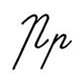 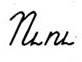 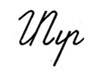 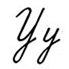 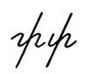 